Уважаемые коллеги!В  соответствии с письмом Федеральной службы по надзору в сфере образования и науки от 30.11.2020 № 05-141,  Порядком проведения государственной итоговой аттестации по образовательным программам основного общего образования, утвержденным приказом Минпросвещения России и Рособрнадзора от 07.11.2018 № 189/1513, в 2020/2021 учебном году итоговое собеседование по русскому языку (далее – итоговое собеседование) пройдет 10 февраля 2021 года (основной период), 10 марта  и 17 мая 2021 года (дополнительные сроки).В случае сохранения неблагоприятной эпидемиологической ситуации, связанной с распространением новой коронавирусной инфекции (COVID-19) на территории Ярославской области и введения ограничительных мер, в том числе перевода обучающихся образовательных организаций на обучение с использованием дистанционных образовательных технологий, в соответствии с пунктом 1.5. Порядка проведения итогового собеседования по русскому языку на территории Ярославской области, утвержденного приказом департаментом образования Ярославской области от 10.01.2020 № 04/01-04, возможно (по согласованию с департаментом) проведение итогового собеседования в дистанционной форме с использованием информационно-коммуникационных технологий.В связи с этим считаем необходимым провести в образовательных организациях Ярославской области, реализующих программы основного общего образования, мониторинг готовности к проведению итогового собеседования в дистанционной форме, в котором учесть следующее:1. Возможность использования программного обеспечения, позволяющего проведение итогового собеседования с применением информационно-коммуникационных технологий: проведение итогового собеседования в режиме  видеоконференцсвязи. Сервис видеоконференций должен иметь возможность демонстрации экрана всех участников видеосвязи, а также осуществление видеозаписи ответов участников итогового собеседования. Программное оснащение должно обеспечивать качественную бесперебойную видеосвязь и видеозапись ответов участников итогового собеседования.2. Наличие в образовательной организации необходимого количества оборудования (компьютерная техника, микрофон, web-камера) с выходом в сеть «Интернет», а также с программным обеспечением, позволяющим проведение итогового собеседования с применением информационно-коммуникационных технологий.3. Наличие у участников итогового собеседования оборудования (компьютерная техника, микрофон, web-камера) с выходом в сеть «Интернет», размером экрана, позволяющим отображать текст, иллюстрации КИМ итогового собеседования в комфортном для прочтения участником итогового собеседования размере, а также возможность установки необходимого программного обеспечения, позволяющего проведение итогового собеседования с применением информационно-коммуникационных технологий. В случае отсутствия технических средств у участника итогового собеседования образовательной организации определить возможность обеспечения его необходимым оборудованием.4. Наличие специалистов, обладающих необходимыми компетенциями для проведения итогового собеседования в дистанционной форме.Инструктивные материалы по проведению итогового собеседования в дистанционной форме с использованием информационно-коммуникационных технологий будут направлены дополнительно.Костылева Елена Владимировна(4852) 40-08-63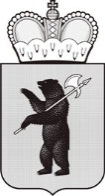 ДЕПАРТАМЕНТ ОБРАЗОВАНИЯЯРОСЛАВСКОЙ ОБЛАСТИСоветская ул., д. . Ярославль, 150000Телефон (4852) 40-18-95Факс (4852) 72-83-81e-mail: dobr@yarregion.ruhttp://yarregion.ru/depts/dobrОКПО 00097608, ОГРН 1027600681195,ИНН / КПП 7604037302 / 760401001__________________№______________На №           от           Руководителям органов местного самоуправления, осуществляющих управление в сфере образования Руководителям государственных общеобразовательных организаций (по списку рассылки)Руководителям государственных профессиональных образовательных (по списку рассылки)О проведении итогового собеседования по русскому языку в условиях эпидемиологической ситуацииПервый заместитель директора департаментаС.В. Астафьева